Ministero dell’IstruzioneISTITUTO COMPRENSIVO COMO REBBIO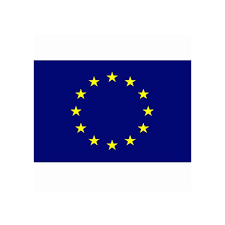 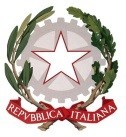 ANNO SCOLASTICO  202_/__Scuola secondaria di I grado:”A.Fogazzaro”RELAZIONE FINALE DEL CONSIGLIO DI CLASSE TERZA______COORDINATORE /TRICE   PROF./SSA__________________________________________RELAZIONE FINALE CLASSE TERZA…………..A.S.……….1- DATI IDENTIFICATIVI DELLA CLASSE2- INDICATORI DI CONTESTO3- INDICATORI DI PROCESSO3.1 Programmazione singole discipline3.2 Ampliamento offerta formativa/Interventi individualizzati3.3 Metodologie utilizzate(particolarmente significative e funzionali)3.4  Strumenti e spazi attrezzati utilizzati in modo sistematico3.5  Tipologia verifiche4-INDICATORI DI RISULTATO4.3 Competenze raggiunte nelle materie o aree disciplinariSUDDIVISIONE DEGLI ALUNNI PER COMPETENZE RAGGIUNTE5. ESAME DI STATOL’ Esame di Stato conclusivo del primo ciclo di istruzione è costituito da:a) prova scritta, in italiano, relativa all’asse dei linguaggi o all’asse storico-sociale;
b) prova scritta relativa all’asse matematico;
c) colloquio pluridisciplinare.Nel corso del colloquio, condotto a partire dalla presentazione di un percorso in formato digitale elaborato dal candidato, verrà accertato il livello di padronanza degli obiettivi e dei traguardi di competenza previsti dalle Indicazioni nazionali - come declinati dal curricolo di istituto e dalla programmazione specifica dei consigli di classe -  e, in particolare, il livello di padronanza delle competenze relative alle lingue straniere e all’insegnamento dell’educazione civica.Riguardo alle modalità di svolgimento e ai criteri di valutazione si fa riferimento alle proposte del Collegio dei docenti del ______5.1 Per gli alunni con disabilità le prove scritte, la prova orale e la valutazione finale sono definite sulla base del piano educativo individualizzato.5.2. Per gli alunni con disturbi specifici dell’apprendimento, le prove scritte e la prova orale sono definite sulla base di quanto previsto dal piano didattico personalizzato.5.3 Per le situazioni di alunni con altri bisogni educativi speciali, non ricompresi nelle categorie di cui alla legge 8 ottobre 2010, n. 170 e alla legge 5 febbraio 1992, n. 104, formalmente individuate dal consiglio di classe, non è prevista alcuna misura dispensativa in sede di esame, mentre è assicurato l’utilizzo degli strumenti compensativi già previsti per le prove in corso d’anno.IL CONSIGLIO DI CLASSEComo,                                                                                IL/LA COORDINATORE/TRICE                                                                                                            …………………………………… N. alunni………..di cui M………F……..Presenza alunno/i  con h.            sì         no  N. alunni ripetenti…………… N. alunni inseriti nel triennio………. N Alunni stranieri…………………………. Presenza alunni segnalato dall’ASL con disturbo specifico di apprendimento ⁯sì    ⁯ no2.1 Continuità didattica nel triennio normale       problematica(specificare)2.2 Composizione socio-culturale della classe eterogenea      prevalenza livello medio-alto prevalenza livello medio-basso problematica(specificare)2.3 Livello socializzazione(=comportamento,rispetto regole,clima collaborativo ecc.) nella norma         problematico(specificare)2.4 Grado partecipazione/collab. genitori(=presenza colloqui/udienze,esperienze di classe,gite ecc.) nella norma      elevata         carente particolarmente significativa(specificare)2.4  Frequenza scolastica⁯ nella norma           ⁯ segnalazione alunni con molte assenze2.5 Altro indicatore di contesto significativo i programmi curricolari sono stati svolti regolarmente in tutte le discipline variazioni significative dei programmi nelle seguenti discipline e per i seguenti motivi(specificare):AttivitàTipologiaDiscipline coinvolteAlunni interessatiLaboratori pom.facoltativi istituzionaliRecupero/sostegnoProgetto albatros-potenziamento-mediazione culturale …ApprofondimentoGiornata della MemoriaGiornata del migranteAnniversario della Costituzione ItalianaAnniversario della Dichiarazione Universale dei Diritti Umani….Laboratori espressivi e motori,oltre a quelli istituzionaliLaboratori tecnico-pratici,oltre a quelli istituzionaliCoding-code week-hour of code…Attività integrative/Progetti particolariProgetto accoglienzaProgetto bibliotecaProgetto orientamentoEducazione allo Sviluppo Sostenibile … Percorsi interdisciplinariLife skills trainingPrevenzione bullismoEducazione alla legalitàOrientamentoSafer internet day Giornata del climaFriday for futureGiornata dell'Europa…Percorsi culturali  territorialiRicercheVisite di istruzioneAltro- nella relazione con la classeLezioni dialogate-riflessioni guidate-dibattiti-circle time- nella relazione con la classe- per l'applicazione degli alunniApprofondimenti-confronti tra pari-laboratori-ricerche in rete-tutoring- per l'applicazione degli alunni- per l'acquisizione efficace delle conoscenzeLezione frontale-cooperative learning-tutoring-flipped classroom-metodo induttivo-mappe concettuali-- per l'acquisizione efficace delle conoscenze-  Strumenti specifici utilizzati durante la DAD/DDIVideolezioni sincrone e asincrone con condivisione di materiali, anche su piattaforma classroom e su registro elettronicoAttività di ricerca e condivisione dei prodottiPer le singole discipline si fa riferimento alla progettazione delle attività condivisa su registro elettronicoSpazi,strumenti,attrezzatureMaterie o attivitàSpazi, strumenti, attrezzatureLibri di testo-siti web-audiovisivi-limLaboratorio informaticaLaboratorio di scienzeLaboratorio di musicaBiblioteca di istitutoPalestra Aula gradoniAula magnaPiattaforma Gsuite for educationVerificasempreprevalentementequalche voltamaiInterrog. oraleVerifiche scritteProve strutturateLavori di gruppo4.1 Obiettivi educativi raggiuntiPiena-menteIn partePer nienteAltro(specificare)- Socializzazione- organizzazione lavoro e metodo studio- Attenzione e partecipazione- Altro 4.2 Fattori positivi che hanno contribuito al raggiungimento degli obiettivi sopra specificati efficacia metodologia didattica metodo di studio suggerito clima relazionale in classe attività di recupero e di integrazione progetti specifici altro(specificare)  4.3 Fattori negativi che hanno limitato il raggiungimento degli obiettivi sopra specificati scarso impegno e collab. alunni presenza alunni difficili difficoltà incontrate rispetto alla programmazione(specificare)Aree/MaterieFascia altaFascia medio altaFascia intermediaFascia bassa- Lettere- Lingua str.- Matematica/Scienze- Area tecn.-operativa- Area espressiva e motoriaNOMINATIVIFIRMA